FICHE COURS 17 : Sémiologie des diarrhées et de la malabsorption.DIARRHEE AIGUEDéfinition : (OMS) >3 selles liquides ou très molles par jour depuis moins de 2 semaines.Epidemio : - 5è cause de décès dans le monde, 2millions de morts chaque année-Souvent autolimité, origine bactérienne – fréquente mais + grave que origine virale.-Bactéries : Salmonelles, Campylobacter (1er en France), Shigelles, E. Coli entéro-hémorragique et le Clostridium difficile./ Virus : contexte épidémique ++ Rotavirus (le plus fréquent), Calcivirus.- Cause médicamenteuse 1ère étiologie en FR : antibio+++, antimitotiques, antiHTA, spécialités gastro et rhumato (AINS++)Approche diagnostique : -Anamnèse : caractéristiques (durée, fréquence, aspect), voyages, ttt (depuis 2mois),                                                                                          épidémies.-Exam ϕ : signes de déshydratations (enfants, personnes âgées)		- Orientation vers diarrhée infectieuse : fièvre (฿ ++), selles sanglantes (E.coli), grossesse (listériose)		-Toxi-infection alimentaires : produits laitiers non pasteurisés, viandes et poissons peu/pas cuits.                                    4h-6h staphylocoque dorée ou bacillus cereus/6h-18h : clostridium perfringens/>16h : V ou ฿ (E.coli)		-signes de gravité => exam complémentaires +++ : Évolution sur plus de 48h ou plus de 6 selles liquides/jour /Diarrhée profuse avec signes de déshydratation/ Sang ou pus dans les selles/ Douleurs abdo sévères/ Fièvre >38.5°C/ âge >70 ans , immunodéprimé/ Hospit ou prise récente d'antibio/ Contexte épidémique/ Grossesse (listériose)		-Exams complémentaires dispo : Biologique (NFS,VS,CRP,hémoc), Microbiologiques (Coproculture, parasito des selles), Morphologiques (ASP,TDM,rectosigmoscopie)Coproculture : Définition : culture ฿ des selles pour déceler la présence de germes pathogènes. 		Recherche : salmonelle, shigelle, campylobacter, clostridium (seule les toxines marquent l’infection)		Frottis des selles : voir les ฿ mobiles ou leucocytes altérés.		Ensemencement <2h après collection (milieux optionnels sur demande)Principes thérapeutiques de la diarrhée aigue : Réhydratation ++, Antibio si forme sévère, à éviter si forme sanglante (E.Coli), Ralentisseur du transit (si pas de signes invasifs)DIARRHEE CHRONIQUEGénéralités : Définition :Poids moyen des selles >300g/j sous régime alimentaire occidental depuis + de 4semaines.    Difficile de peser en pratique clinique => quantification en nbr/j.!Δ! aux consultes pour fausse diarrhée de constipation et/ou  incontinence fécaleA l’examen : caractéristiques des selles, prise de médoc, faire un TR++ (fécalome ou insuffisance annale).Examens biologiques : déterminer avec/sans malabsorption (en clinique : amaigrissement, stéatorrhée, troubles cut)Bio : NFS, CRP, TP, iono, albu, Ca, glycemie, EPP, cholestérol, TSH/  B12, ferritinemie, folates/ Ac anti-transglutaminase (IgA)/ sérologie VIH et parasito des selles.Examens fécaux : Coprologie fctnelle: poids des selles de 24h, recherche stéatorrhée, mesure clairance fécale de l’α 1   antitrypsine, iono fécal (décèle apports extérieurs)Examens spéciaux : Recherche TG, laxatifs, élastase fécale, calprotective fécale (     traduit inflammation : crohn ou cancer).Examens fonctionnels : Test au carmin (tps de transit oro-fécal, N=18h)			Test respiratoire au glucose (฿ dans le grêle)Examens morphologiques : indications : enteropathie (EOGD, ileocoloscopie+biopsie, exploration du grêle)					Pancréatopathie (Echo+ CT)Caractérisation du type de diarrhée chronique : Maldigestion : pb dans la lumière intestinale (graisses non dig.)		Malabsorption : pb dans la paroi, siège Pré (pancréas) / enterocytaire(maladie cœliaque++) / Post.		Sans malabsorption : Diarrhée MOTRICECaractéristiques : selles ++ mais faible poids, émissions impérieuses +/- incontinence avec aliments non digérés, efficacité des ralentisseurs du transit.Diag. : test au carmin / étiologies importantes : diabète, idiopathique (émotionnelle)				        Diarrhée OSMOTIQUEPhysiopath. : Afflux d’eau et d’électrolytes dans le grêle prox. qui débordent les capacités d’absorption et     des fermentations.Diag. : trou osmotique élevé dans les selles + arrêt de la diarrhée au cours du jeun. 				         Diarrhées SECRETOIRES LESIONNELLES Diag. : iléoscopie + biopsies ou transit du grêle et/ou enteroscopie, possible présence d’un syndrome inflammatoire.Etiologies : MICI (maladies inflam. Chroniques de l’intestin)				          Diarrhées SECRETOIRES HYDRIQUES      Sécrétions hydro-électrolytiques dans le grêle et/ou le colon.Caractéristiques : abondance >500g/24h, hypoK (sg), acidose métabolique, trou osmotique normal, K+ fécal élevé, persistance malgré le jeun. Etiologies : colites microscopiques +++ (biopsies), médicaments.Autres types de diarrhées sans malabsorptionMalabsorption des sels biliaires / troubles fonctionnels intestinaux / diarrhées fonctionnelles.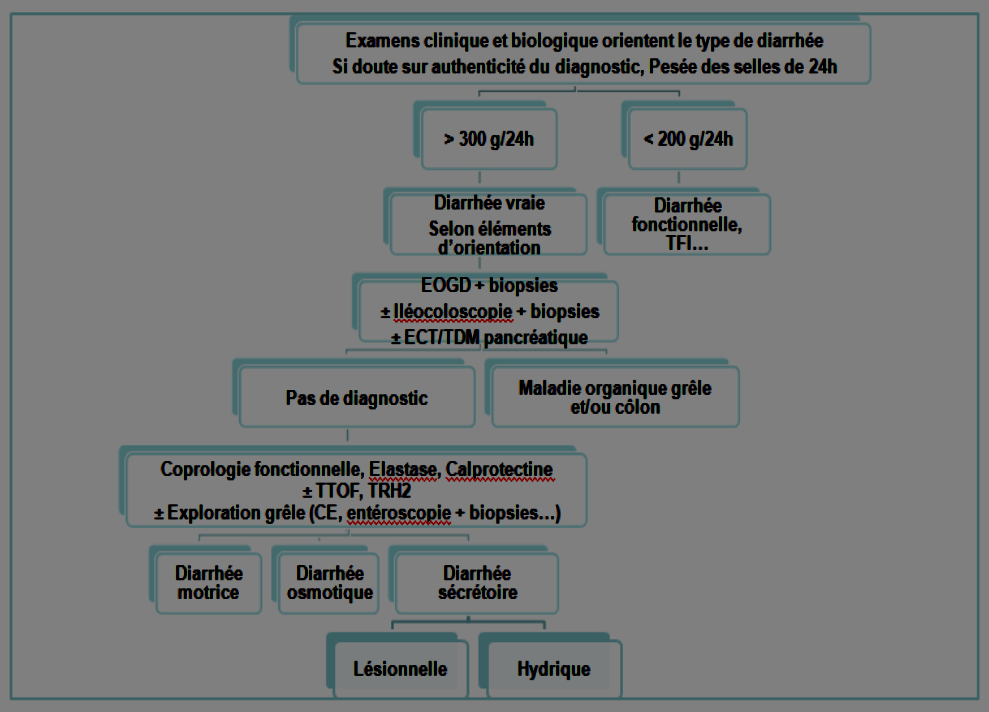 FICHE COURS N°    : Sémiologie : constipation, défécation, syndrome rectal et syndromes anaux.PHYSIOLOGIE DE LA DEFECATIONDéfinition : DEFECATION= CONTINENCE + EVACUATION RECTALELes intervenants : LE COLON : organe réservoirFonctions : terminer la dig. par fermentation (flore stable), réabsorption des hydro-électrolytes++, assurer une progression lente que favorise le brassage.Tps de transit colique : 32h pour les hommes, 36h pour les femmesMotricité : activité de contractions peu intenses, varie selon un cycle nycthéméral (       la nuit,       le matin et en post prandial)	    L’ANUS ET LE RECTUMLa ligne péritonéale sépare le rectum de l’anus. Les muscles en jeu sont : le pubo-rectal, le sphincter anal interne (lisse, tonus de repos) et le sphincter anal externe (strié, contraction volontaire)Le rectum est un organe adaptatif, qui a une compliance : capacité de relaxation en  réponse à une distension, les variations de pression sont associées à  des variations de sensation. Anus : appareil résistant (sphincters +++)Innervation multiple : n. hypogastrique (lombaire), n. pelvien et honteux (sacrés), afférences sensitives discriminantes ++, efférences motrices avec boucles reflexes locales.	   LE CERVEAUFonctions hautement intégrées sous contrôle cortical, fonction de l’environnement social et des facteurs psy.Phénomènes mécaniques : poussée= abaissement du diaphragme + contraction paroi abdo=    P intra abdo.LA CONSTIPATIONLa selle normale : fréquence – 3fois/j et +3fois/semaine, poids moyen = 100 à 200g/jDéfinition : fréquence selles ≤ 3selles/ semaine, dyschésieSyndrome dyschésique : trouble de l’évacuation rectale caractérisée par des efforts de poussées intenses, émissions de selles fractionnées et sensation d’évacuation rectale incomplète. A l’intero : manœuvres de la défécation ?Interrogatoire +++ : Fréquence, forme, S. dyschésique, ancienneté, ttt, signes associés (douleur, sang, AEG). Outil : échelle de Bristol.Exam. Clinique : complet, poids/taille, masse abdo, TR+++ (recherche de selles dans l’ampoule rectale)Exam. complémentaires : dépend du contexte (NFS,TSH, coloscopie, manométrie ano-rectale, tps transit colique)SYNDROME RECTALDéfinition : ensemble des symptômes cliniques liés à une atteinte du rectum, association de douleur à des troubles de la défécation. TRIADE : FETe= Faux besoins/Empreinte/Tenesme. C’est l’inverse de la constipation.Interrogatoire : Date d’apparition+++, mode évolutif, intensité EVA, horaire, signes associés (transit, pesanteur pelvienne, exonération fécale, continence?, ttt, voyages…)Examen clinique : complet, TR+++, anuscopie, rectoscopie.Etiologies : Fécalomes et corps étranger, rectite, tumeur du rectum.HEMOROÏDES ET FISSURESHémorroïdes : petit plexus veineux physiologique interne et externe.Maladie hémorroïdaire : symptômes d’origine anal à préciser (douleur, rectorragie, suintement, prurit, grosseur)Diagnostique d’hémorroïdes: PAS par le TR!!! Examen proctologique(position génu-jugale) avec observation cutanée	Stades d’hémorroïdes : 1- interne peu érythémateux non prolabée			            2- interne se prolabant et réintégrant après poussée			            3- interne se prolabant et réintégration manuelle			            4- interne se prolabant en permanence. Saignement canalaire : émission de sang rouge lors d’un épisode défécatoire, non mélangé aux selles.		Diagnostique d’exclusion+++ : on doit éliminer les lésions coliques sus jacentes par coloscopie.Douleur hémorroïdaire : crise hémorroïdaire ≠ thrombose hémorroïdaire.Thrombose hémorroïdaire : FDR : activité ϕ, voyages, accouchement.			      Douleur anale très intense, survenue brutale,     par position assise et marche. Externe+++Syndrome fissulaire : ulcération superficielle sous pectinéale favorisée par la constipation et la grossesse. Douleur à type de brulure à 3tps :     lors de la défécation,     qq minutes après puis     accrue et prolongée.